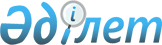 Түркістан қалалық мәслихатының кейбір шешімдерінің күші жойылды деп тану туралыТүркістан облысы Түркістан қалалық мәслихатының 2022 жылғы 30 наурыздағы № 15/86-VII шешімі. Қазақстан Республикасының Әділет министрлігінде 2022 жылғы 1 сәуірде № 27358 болып тiркелдi
      "Қазақстан Республикасындағы жергілікті мемлекеттік басқару және өзін-өзі басқару туралы" Қазақстан Республикасының Заңының 6 бабының 1 тармағының 15) тармақшасына, "Құқықтық актілер туралы" Қазақстан Республикасының Заңының 27 бабының 1 тармағына сәйкес, Түркістан қалалық мәслихаты ШЕШТІ:
      1. Күші жойылды деп танылсын:
      1) Түркістан қалалық мәслихатының "Түркістан қаласында бөлек жергілікті қоғамдастық жиындарын өткізу және жергілікті қоғамдастық жиынына қатысу үшін ауыл, көше, көппәтерлі тұрғын үй тұрғындары өкілдерінің санын айқындау тәртібін бекіту туралы" 2014 жылғы 8 тамыздағы № 32/178-V шешімінің (Нормативтік құқықтық актілерді мемлекеттік тіркеу тізілімінде № 2800 болып тіркелген); 
      2) Түркістан қалалық мәслихатының "Сот шешімімен коммуналдық меншікке түскен болып танылған иесіз қалдықтарды басқару Қағидаларын бекіту туралы" 2017 жылғы 11 желтоқсандағы № 22/123-VI шешімінің (Нормативтік құқықтық кесімдерді мемлекеттік тіркеудің тізіліміне № 4325 болып тіркелген).
      2. Осы шешім оның алғашқы ресми жарияланған күнінен кейін күнтізбелік он күн өткен соң қолданысқа енгізіледі.
					© 2012. Қазақстан Республикасы Әділет министрлігінің «Қазақстан Республикасының Заңнама және құқықтық ақпарат институты» ШЖҚ РМК
				
      Қалалық мәслихат хатшысы

М. Тангатаров
